Додаток до листа ПОІППО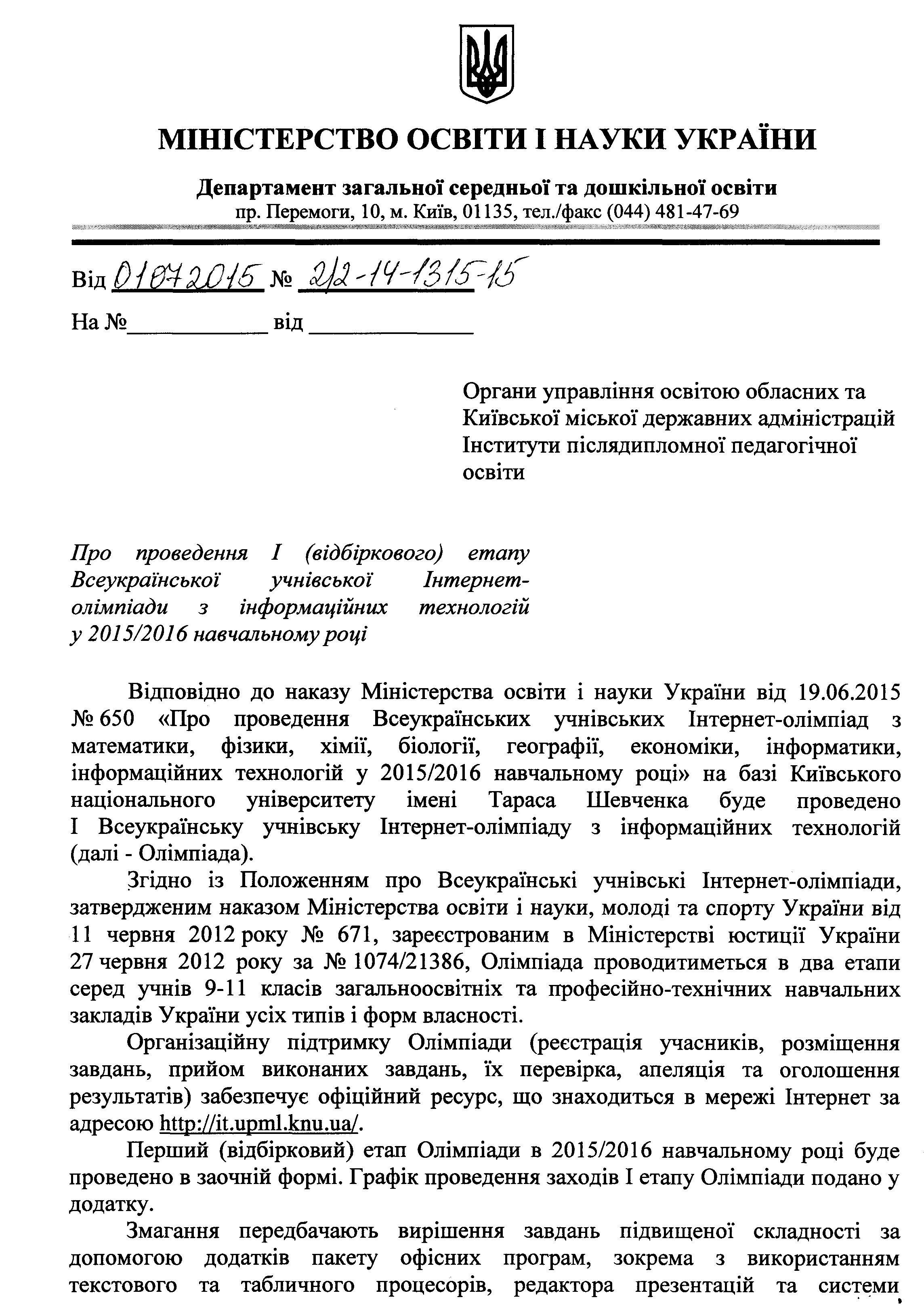 06.07.15  №  830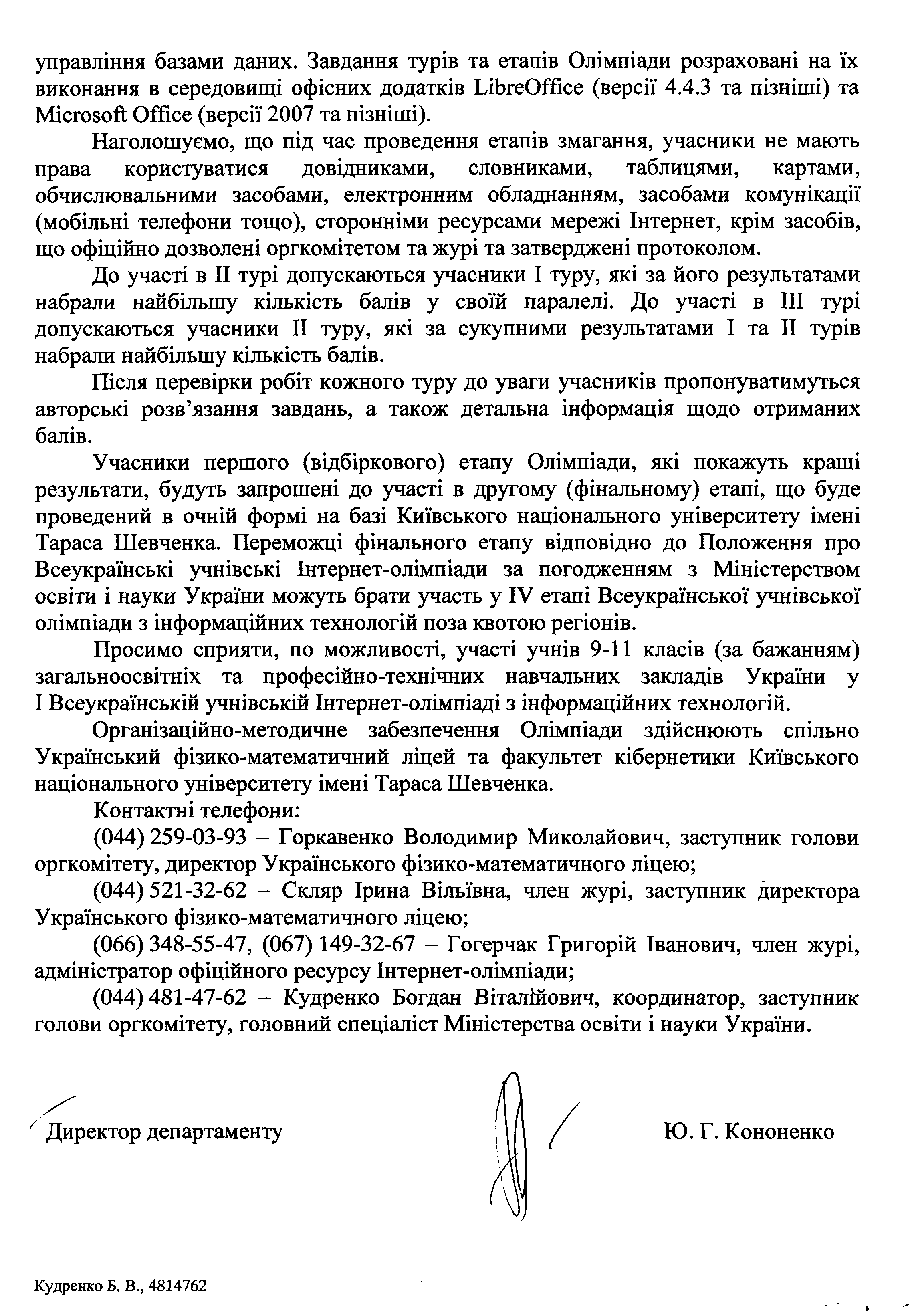 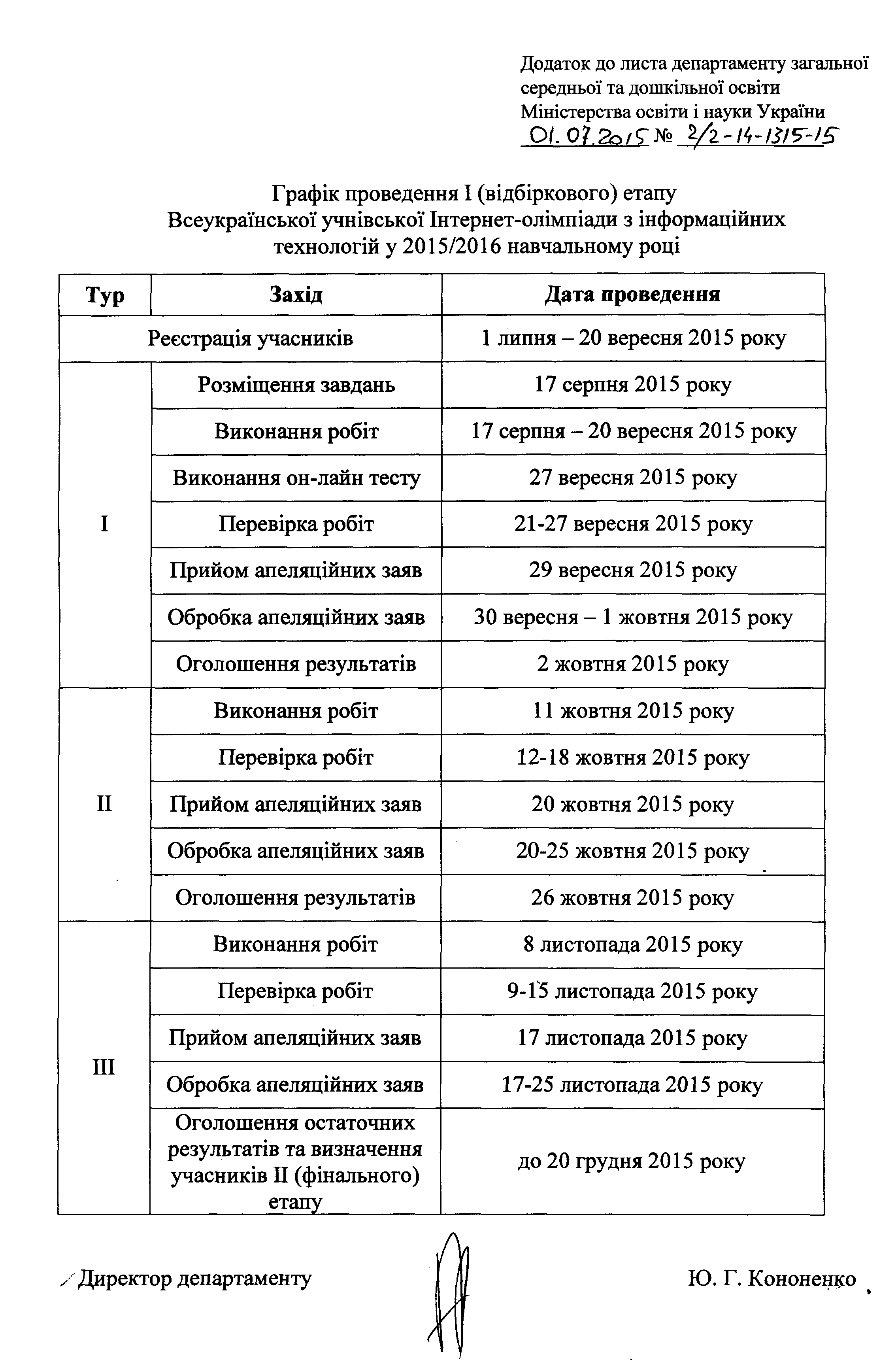 